ДОУ58Технология Л.В.Свирской «План-дело-анализ». Технологию можно назвать дневным циклом жизнедеятельности детей. Основные формы жизнедеятельности детей – самостоятельная и совместная деятельность со взрослыми и сверстниками. Основные формы педагогических действий - моделирование развивающей предметно-пространственной среды, обучение в процессе совместной деятельности, поддержка самостоятельной деятельности, в том числе в совместно выбранных  формах образовательной деятельности.Вся деятельность выстроена в несколько последовательных этапов.1 –й этап – моделирование РППС в группах1.Создание в группе Центров активности, стимулирующих детскую инициативу и самостоятельность.2.Создание маршрута занятости в  Центрах активности.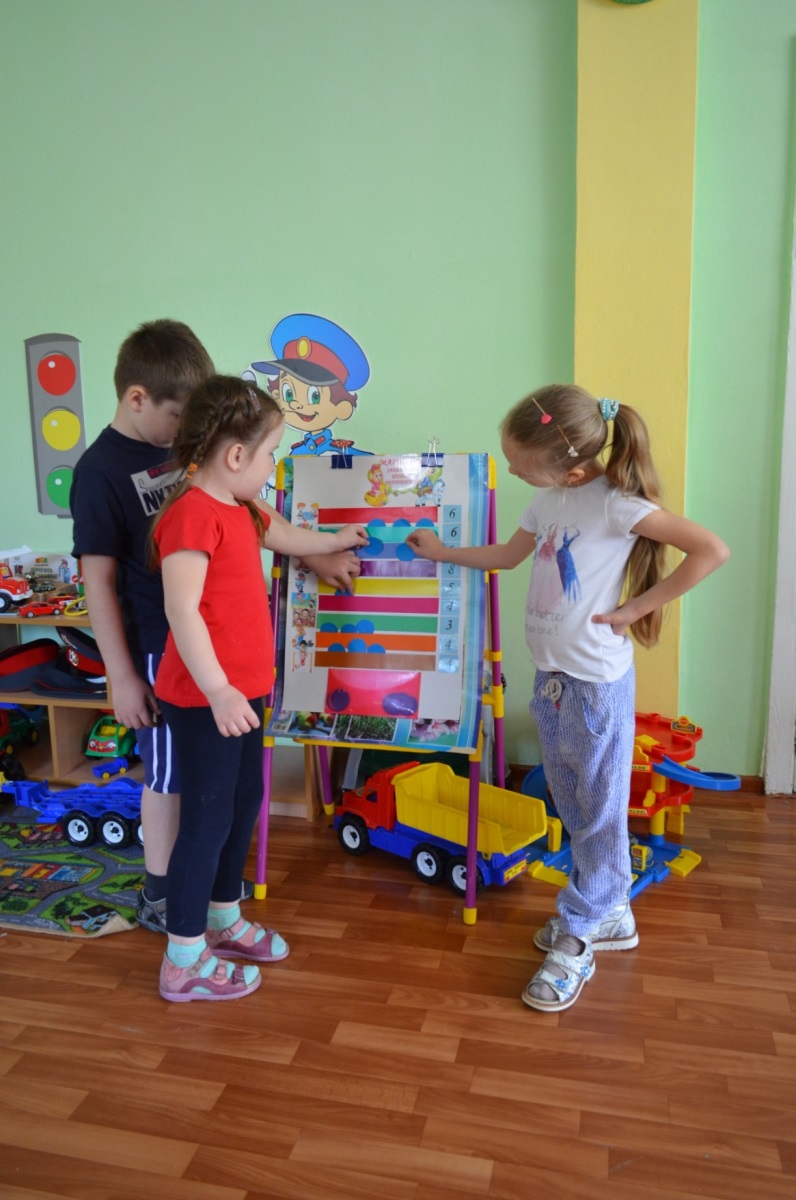 Маршрут занятности используется для учета и последующего анализа востребованности детьми Центров активности. В специальные кармашки  помещаются фишки или магниты в соответствии с выбором вида деятельности ребенком. В конце недели или месяца подсчитывается количество посещений ребенком того или иного Центра. Наблюдение за детской активностью помогает изменить педагогу характер работы в Центрах.	 К анализу занятости центров педагог привлекает и  самих детей. В данном случае педагог готовит нужное количество копий «Лист самоанализа» и в конце работы в Центрах активности предлагает детям самостоятельно сделать пометку в той графе, которая соответствует текущему дню и выбранному центру. 2–й этап - организация деятельности педагога с детьмиДанный этап содержит определенный алгоритм: 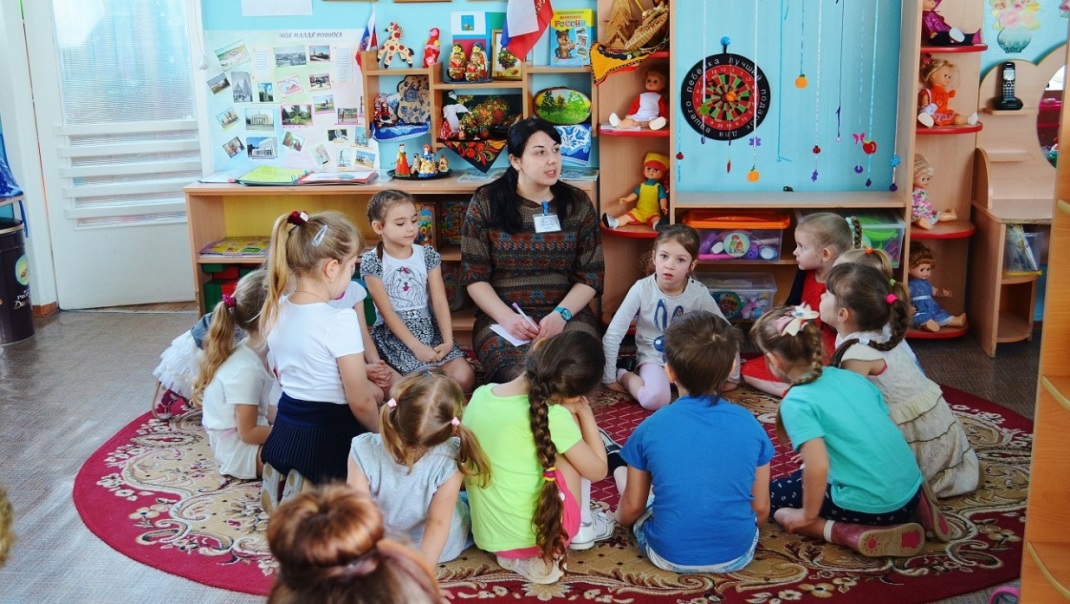 1. Утренний групповой круг – беседа с детьми, в которой осуществляется выбор темы и планирование видов деятельности самими детьми (места работы, материалов, партнёрства и пр.), индивидуальная или совместная деятельность в Центрах активности в течение дня.   2. Совместное планирование – деятельность педагога с детьми  основана на использовании   методики  «Модель трех вопросов» - «Что мы знаем? Что мы хотим узнать? Что сделать, чтобы узнать?». Данная методика используется как индивидуальная работа с детьми  в виде  познавательной  беседы. Все идеи и высказывания детей записываются на специально подготовленном бланке с указанием автора идеи. Главная задача - предоставление детям возможности проявлять инициативу и активность, приобрести ключевые компетентности,  способность к осознанному и ответственному выбору, самореализации в выбранной деятельности3. Итоговый (вечерний) круг - итоговый круг проводится ежедневно после того, как дети выполнят задуманное - реализуют свой план в  Центрах  активности. Задачи итогового круга -  предъявить индивидуальные достижения и общие итоги работы в Центрах активности; организовать процесс рефлексии, обсудить, насколько полученный результат соответствует задуманному, что помогало и что мешало в достижении цели; наметить последующие шаги (перспективы развития). 4.Оценка результатов образовательной деятельности - деятельность педагогов в данном направлении  предполагает анализ инициатив детей и анализ эффективности педагогических действий. Анализ инициатив каждого ребенка  за определённый период времени позволяет педагогу предположить и выдвинуть гипотезу о его лидерских качествах, избирательности его интересов,  об  уровне развития творческого потенциала, сильных сторонах, ведущем способе учения и его социальном статусе в группе. Анализ эффективности педагогических действий (количественный анализ предложений) даёт, с одной стороны, представление об инициативности детей как присущем им качестве развития творческой личности, а с другой - об адекватности поведения воспитателя как стимулятора творческой деятельности. 